ПРЫЖКИ АНОДНОГО СЛОЯ В ЗОНЕ Е  В РАЗРЯДА1Бардаков В.М., 2Иванов С.Д., 2Казанцев А.В., 2Нгуен Тхе Тханг, 2Строкин Н.А., 2Ступин А.Н.1Иркутский государственный университет путей сообщения, г. Иркутск, Россия, 
     vmbardakov38@mail.ru
2Иркутский национальный исследовательский технический университет, г. Иркутск,
     Россия, ivsd55@yandex.ru, kazanets@gmail.com, nguen.tkhe@yandex.ru,
     strokin85@inbox.ru, al.stupin1@yandex.ruПлазменный ускоритель с анодным слоем (УАС), основой которого является Е  В- разряд, – один из основных узлов плазмооптического масс-сепаратора [1]. Теория УАС (Е  В-разряда) дает монотонные зависимости параметров разряда от давления плазмообразующего газа и магнитного поля [2]. Эксперименты, однако, говорят о другом. На рис. 1 приведен пример резкого прыжка анодного слоя (АС) от прианодной области (спектры 1 и 2) к катоду (спектры 3-6 в «катодном слое») при росте давления аргона от Р = 12
10–5 Торр до Р = 1410–5 Торр. Плотность ионов n (момент функции распределения), претерпевает скачок: n3/n2  16.     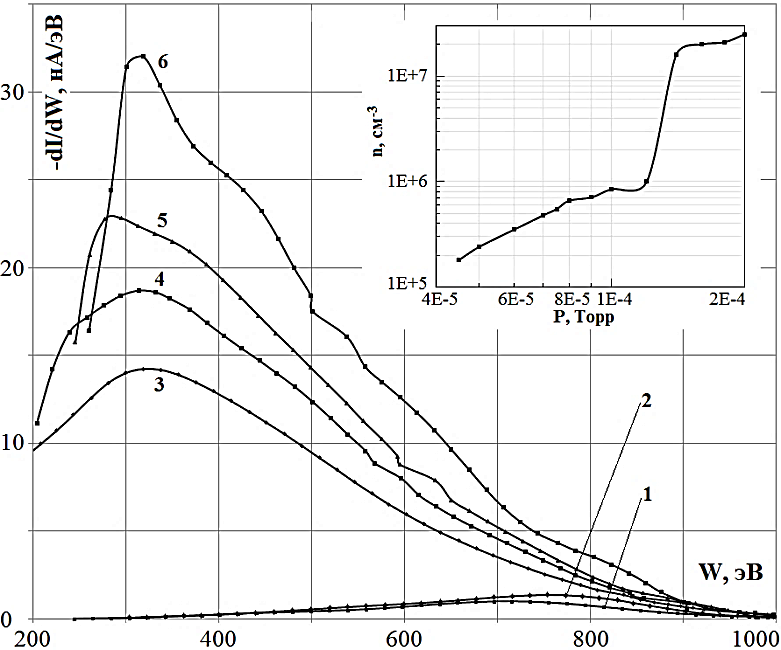 Рис. 1. Эволюция Е  В-разряда при изменении давления аргона: Up = 1160 В; 
В = 970 Гс: кривая 1 Р = 110–4 Торр; 
2 – 1,210–4; 3 – 1,410–4; 4 – 1,610–4; 
5 – 1,810–4; 6 – 210–4.Наряду с этим, надежно зарегистрирован факт немонотонного изменения положения АС и плотности ионов, когда при постоянном давлении растет величина магнитной индукции на аноде – рис. 2: спад плотности сменяется при поле В  700 Гс на ее рост. 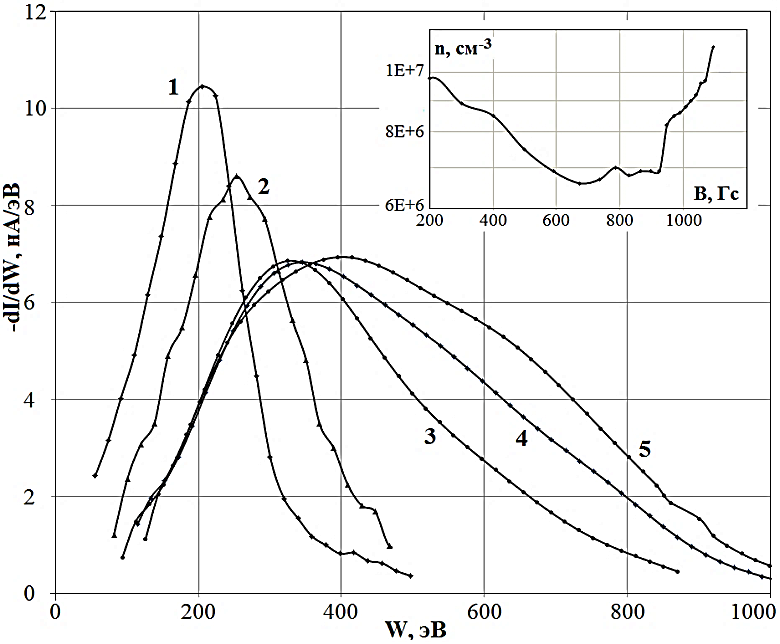 Рис. 2. Эволюция Е  В-разряда в аргоне при изменении магнитного поля на аноде: Up = 1160 В; Р = 910–5 Торр; кривая 1 – В = 100 Гс; 2 – 500; 3 – 970; 4 - 1070; 5 – 1140. В докладе обсуждаются возможные причины этих интересных событий.ЛитератураБардаков В.М., Кичигин Г.Н., Строкин Н.А., Письма в ЖТФ, 2010, 36, 75.Гришин С.Д., Лесков Л.В., Козлов Н.П. Плазменные ускорители. – М.: Машиностроение, 1983. – 231 с.